VISION 2065 HEALTH GROUP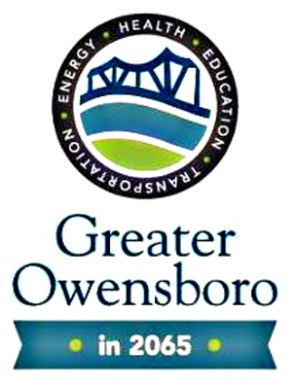 Session SixIdeation/Brainstorming Part TwoPhysical, Mental, Social Well BeingFebruary 4, 2015th11:30 a.m.-1:00 p.m.Café A Meeting NotesDuring this meeting we welcomed students from the Life Sciences Academy to our group.An overview of the journey was provided to the group.The group discussed the WHO definitions of health.The group broke into three groups based on survey input: Physical, Mental, and Social Well Being.With their respective groups, the teams performed to table top exercises.Look at the previous big ideas regarding health and working to categorize them into the most appropriate sub-category (Physical, Mental, Social Well Being)Working within group, brainstorm on those new and additional ideas within each subcategory (Physical, Mental, Social Well Being)Next StepsResearch and provide the group with a more detailed definition of health within the three subcategories.Inquire of GOEDC an example of the expected “putting it all together” document or event.Research and provide a sample of a visioning document that may be helpful if developing the final report out for the Vision 2065 Health group.Compile the information from the table top exercises for consideration at the Session Seven meeting on March 4th.New and Existing Ideation Items to Physical, Mental, Social Well Being(From Table Top 1 and 2 Exercises)Physical Well Being(Table Top 1: Previously developed ideas)Complete eradication of hungerModel community for health policyTotal culture of wellnessOverall needs being metLowest rate of various health disease incidents in statePreventative researchEfficient care for the vulnerableCommunity of health cultureIdentification of food borne illness/diseases(Table Top 2: New ideas)Sustained self-mobility through aging by way of medical advancement, greater access and technological improvements100% Smoke free environmentAll forms of smokingCommunity walksCommunity gardensOpenly discuss individual health with one another in conversationSchools, churches, workplaces to be consistent on physical well-beingEliminate or replace products used to create addictive drugsMental(Table Top 1: Previously developed ideas)Not yet completed(Table Top 2: New ideas)EducationIncreasing positive thinkingSecurityMental health assessmentsEasy access to servicesIntergenerational communityManagement classes for mental well-beingCreate environment without wallsPreventionSocial Well-Being(Table Top 1: Previously developed ideas)Complete eradication of hungerModel community for health policyTotal culture of wellnessNo reliance on carsMost efficient and effective access to educationLeading research within the communityCommunity of health cultureVibrant agricultural aspect of the community/Building a sustainable communityIdentification of food borne illness/diseases(Table Top 2: New ideas)All inclusive planning and decision making processCulturally aware policy makersDiversity-Melting Pot CommunityCultural InclusionFocus on empowerment and building leadershipFocus on interpersonal relationships (social support)Eliminate Silo’s cross community connectionsEliminate rural/urban divide – non departmentalizedOpen to outside people and ideasCentralized media attention